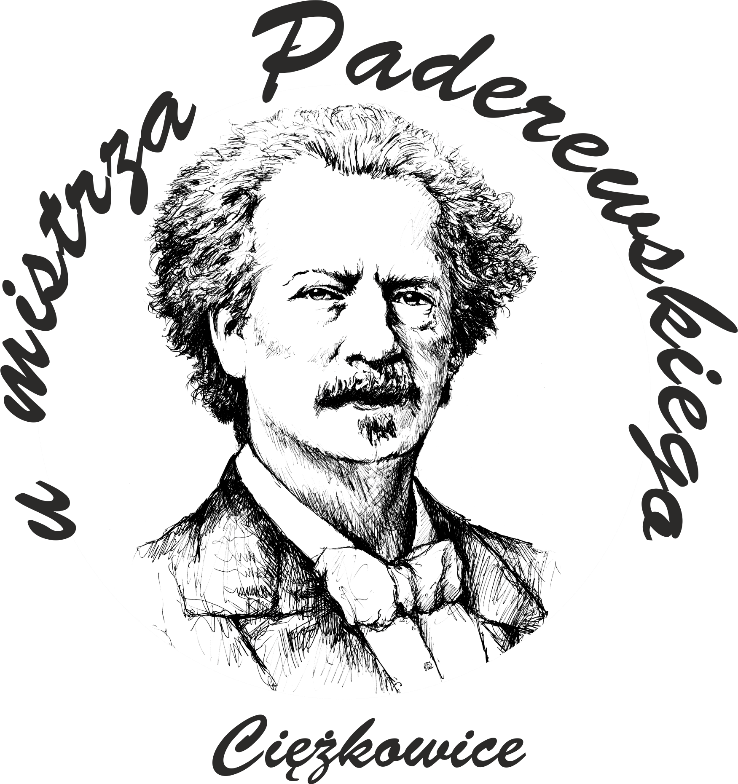 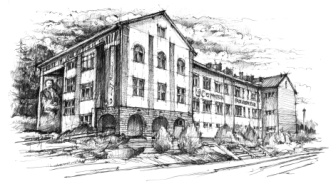 SZKOLNY ZESTAW PODRĘCZNIKÓWNA ROK SZKOLNY 2022/2023KLASA 4, TECHIKUM ŻYWIENIA I USŁUG GASTRONOMICZNYCH (PO GIMNAZJUM)Lp.PrzedmiotAutorzyTytułTytułNumer dopuszczeniaWydawnictwo1Język polskiMałgorzata Chmiel, Robert Pruszczyński, Anna RównyPonad słowami. Klasa 3. Podręcznik do języka polskiego dla liceum ogólnokształcącego i technikum. Zakres podstawowy i rozszerzony.Ponad słowami. Klasa 3. Podręcznik do języka polskiego dla liceum ogólnokształcącego i technikum. Zakres podstawowy i rozszerzony.425/5/2014/2016Nowa Era2Język angielskiMarta Umińska, Bob Hastings, Dominika ChandlerLongman Repetytorium maturalne - poziom podstawowy.Longman Repetytorium maturalne - poziom podstawowy.887/2017Pearson3MatematykaMarcin Kurczab, Elżbieta Kurczab, Elżbieta ŚwidaMatematyka. Klasa 3. Podręcznik do liceów i techników. Zakres podstawowy.Matematyka. Klasa 3. Podręcznik do liceów i techników. Zakres podstawowy.412/3/2012Oficyna Edukacyjna Krzysztof Pazdro4Wychowanie fizyczne----------------------------Brak podręcznika dla ucznia.Brak podręcznika dla ucznia.------------------------------Przedmioty w zakresie rozszerzonym / uzupełniającyPrzedmioty w zakresie rozszerzonym / uzupełniającyPrzedmioty w zakresie rozszerzonym / uzupełniającyPrzedmioty w zakresie rozszerzonym / uzupełniającyPrzedmioty w zakresie rozszerzonym / uzupełniającyPrzedmioty w zakresie rozszerzonym / uzupełniającyPrzedmioty w zakresie rozszerzonym / uzupełniający5BiologiaFranciszek Dubert, Marek JurgowiakBiologia na czasie 3. Podręcznik do liceum i technikum. Zakres rozszerzony.Biologia na czasie 3. Podręcznik do liceum i technikum. Zakres rozszerzony.564/3/2014Nowa Era6Wiedza o społeczeństwieLucyna Czechowska, Arkadiusz Janicki, Klaudiusz ŚwięcickiW centrum uwagi. Część 2. Wiedza o społeczeństwie. Podręcznik dla liceum ogólnokształcącego i technikum. Zakres rozszerzony.W centrum uwagi. Część 2. Wiedza o społeczeństwie. Podręcznik dla liceum ogólnokształcącego i technikum. Zakres rozszerzony.630/2/2014Nowa Era7Historia i społeczeństwoJarosław CentekKarol Kłodziński, Tomasz KrzemińskiPoznać przeszłość. Wojna i wojskowość. Podręcznik do historii i społeczeństwa dla liceum i technikum.Poznać przeszłość. Europa i świat. Podręcznik do historii i społeczeństwa dla liceum i technikum.Poznać przeszłość. Wojna i wojskowość. Podręcznik do historii i społeczeństwa dla liceum i technikum.Poznać przeszłość. Europa i świat. Podręcznik do historii i społeczeństwa dla liceum i technikum.659/3/2014659/4/2015Nowa EraNowa EraKształcenie teoretyczneKształcenie teoretyczneKształcenie teoretyczneKształcenie teoretyczneKształcenie teoretyczneKształcenie teoretyczneKształcenie teoretyczne8Technologia gastronomiczna z towaroznawstwemAnna Kmiołek-GizaraAnna Kmiołek-GizaraSporządzanie potraw i napojów. Część 2.1.16/2018WSiP9Organizacja i ekonomia w gastronomiiJoanna Duda, Sebastian Krzywda, Marzanna ZientkiewiczJoanna Duda, Sebastian Krzywda, Marzanna ZientkiewiczOrganizacja żywienia i usług gastronomicznych.Rok dopuszczenia 2020WSiP10Obsługa konsumentaRenata Szajna, Danuta ŁawniczekRenata Szajna, Danuta ŁawniczekUsługi gastronomiczne.Rok dopuszczenia 2015WSiPKształcenie praktyczneKształcenie praktyczneKształcenie praktyczneKształcenie praktyczneKształcenie praktyczneKształcenie praktyczneKształcenie praktyczne11Pracownia planowania żywienia i produkcji gastronomicznejJoanna Duda, Sebastian KrzywdaJoanna Duda, Sebastian KrzywdaPracownia organizacji żywienia.Rok dopuszczenia 2015WSiP12Pracownia obsługi gościRenata Szajna, Danuta ŁawniczekRenata Szajna, Danuta ŁawniczekUsługi gastronomiczne.Rok dopuszczenia 2015WSiPInneInneInneInneInneInneInne13Religia / Etykaks. Robert Strus, ks. Wiesław Galantks. Robert Strus, ks. Wiesław GalantŚwiadczę o Jezusie w rodzinie.AZ-43-01/10-LU-3/14Gaudium